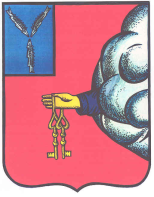 АДМНИСТРАЦИЯ ПЕТРОВСКОГО МУНИЦИПАЛЬНОГО РАЙОНА САРАТОВСКОЙ ОБЛАСТИУПРАВЛЕНИЕ  ОБРАЗОВАНИЯ ПЕТРОВСКОГО МУНИЦИПАЛЬНОГО РАЙОНА САРАТОВСКОЙ ОБЛАСТИ(УПРАВЛЕНИЕ ОБРАЗОВАНИЯ ПЕТРОВСКОГО РАЙОНА)П Р И К А З 08.11.2016г.                                                                                                               №  465-ОД                                                                                                                                       Г. Петровск, Саратовской областиОб итогах муниципальногометапредметного проекта на английском языке для учащихся 2-4 классов «Super Safari»На основании протокола жюри метапредметного проекта (протокол №3 от 31.10. 2016 г.)ПРИКАЗЫВАЮ:Утвердить итоги метапредметного проекта (приложение № 1).Объявить благодарность педагогам, подготовившим победителей проекта (приложение № 1).Руководителю МКУ «Методико-правовой центр» А.В. Михеевой довести до сведения руководителей ОО итоги метапредметного проекта до 11.11.2016г.Контроль за исполнением настоящего приказа оставляю за собой.И.о. начальникауправления образования 						О.В.КолдинаПриложение № 1 к приказу управления образования № 465-ОД от 08.11.2016г.Итоги муниципального метапредметного проекта на английском  языке для учащихся 2-4 классов«Super Safari»№ п/пСписок участниковКласс РезультатРуководитель1.МБОУ СОШ №1 4б3 местоБекетова И.В.2.МБОУ СОШ №23в2 местоПичугина И.В.3.МБОУ СОШ №33б3 местоТрапезников А.Ф.4.МБОУ СОШ №34а1 местоКащеева Н.А.Еременко Н.В.5.МБОУ СОШ №83в1 местоВдовина Е. Г.Шмакова О.Ю.6.МБОУ СОШ №84а2 местоЛебедева Е.Н.Иванова Е.В.Солдатова С.Н.7.Школа - интернат2-31 местоГамаюнова Е.Н.Куприянова Л.М.8.МБОУ ООШ с.Березовка 1-я42 местоСерова М.А.9.МБОУ «СОШ с. Кожевино»43 местоСалмина Ю.А.